The Sheree Fitch Prize For FictionTHE SHEREE FITCH PRIZE FOR FICTIONFiction up to 3000 words
Open to youth up to 18 years of age as of February 28, 2013
No Entry Fee
Prizes: 1st $150, 2nd $75, 3rd $50Limit 2 entries per personEntries may be sent by email to  info@wfnb.ca or mailed to WFNB, PO Box 306, Moncton, NB E1C 8L4For complete rules see www.wfnb.caWorld Literacy CanadaWrite for a Better World, a national bilingual writing contestOpen to grades 5 – 8 Goals in mind:Engage children, their families and their communities in literacy skills developmentTo encourage children’s sense of pride in their writing by providing them with an opportunity to have their stories published and shared with other kidsTo deliver an accessible contest model that can involve high achievers but also can provide a successful outcome for reluctant writers, second-language learners, and special education studentsPrizes include $500, an eReader, and the opportunity to become a published author in a collectible magazine!Students :Complete the following paragraph and continue writing for another 400 words.I felt like I had been shot out of a cannon.  Who were these people? Where in the world was I? Before I could even get my bearings I was almost run over by. . .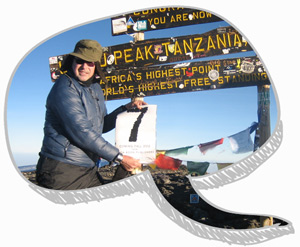 Write about a place and culture that is new to you. What is different about it and what is surprisingly the same?www.worldlit.ca/write 2013  (online entry form)Deadline is April 5, 2013Good luck!